Big 3 Warm Up 5/07Word of the Day:Dishearten • verbDefinition:  Take away the enthusiasm ofExample Sentence and Video: Mr. Kay was dishearten by the lack of essays that were turned into him today in class.https://www.youtube.com/watch?v=scTP4F2MwDU8th Grade Social Studies Trivia:Question 1:  According to the U.S. Constitution, no person may become President of the United States unless he/she is a citizen who has lived in this country for at least how many years?Question: 2: There have been about three occasions when the person who was elected President of the United States actually had fewer popular votes than the loser, but won because of electoral votes. One time that this happened was in 1888, when Grover Cleveland lost who beat him?Picture Response: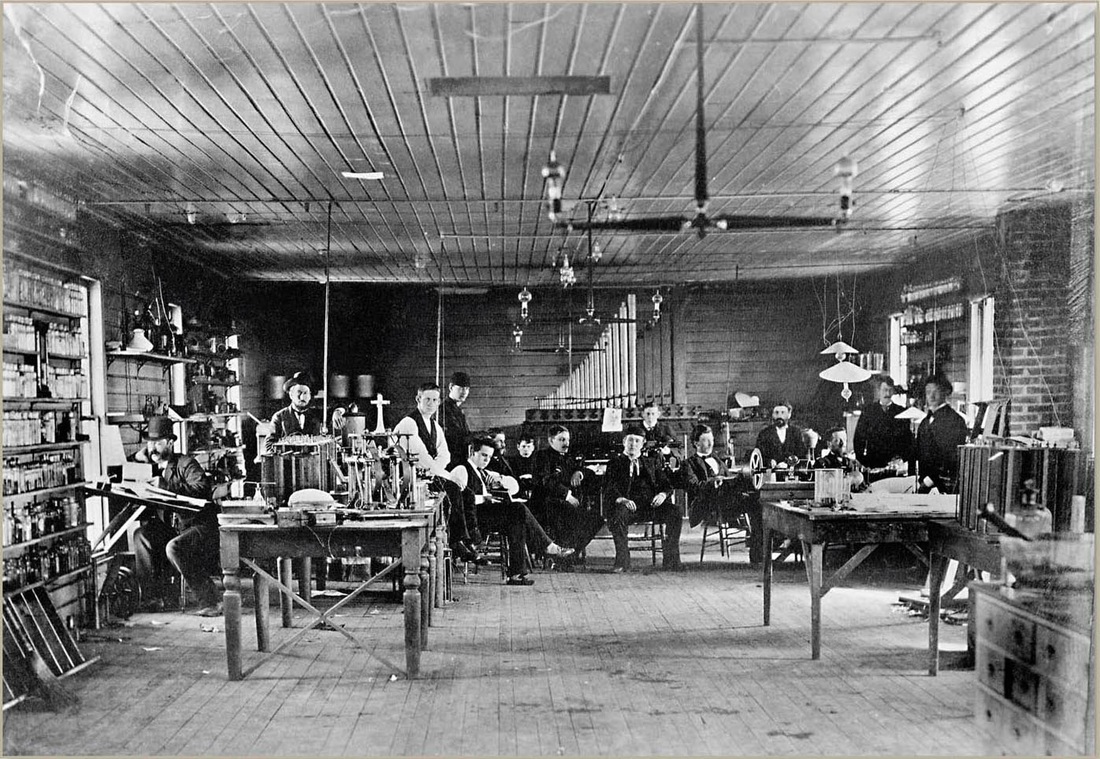 14 YEARSBENJAMIN HARRISON